ПОСТАНАВЛЕНИЕ	                КАРАР№5                                                                                                       30 марта  2015 года         О мерах по улучшению санитарно – эпидемиологической обстановки и благоустройству территорий.В  целях обеспечения охраны окружающей среды, защиты интересов населения, улучшения  санитарно – эпидемиологической обстановки, а также благоустройства территорий населенных пунктов, предприятий, организаций и учреждений, мест общего пользования и придорожных полос автомобильных дорог и приведения их в состояние, отвечающим требованиям экологической и санитарно-эпидемиологической безопасности в соответствии с распоряжением Кабинета Министров Республики Татарстан от 28.03.2014 г. № 576-р,                                                         ПОСТАНОВЛЯЮ:1.Объявить с 01 апреля по 31 мая 2015 года санитарно-экологический двухмесячник по очистке территорий населенных пунктов, предприятий, организаций и учреждений, мест общего пользования и придорожных полос автомобильных дорог от промышленных и бытовых отходов, по их озеленению и благоустройству ( далее – двухмесячник по очистке территорий).2.Создать штаб по проведению двухмесячника по очистке территорий и утвердить его состав (приложение № 1).3.Утвердить план мероприятий по проведению двухмесячника  по очистке территорий (приложение № 2).4.Рекомендовать населению, руководителям организаций, учреждений, частным предпринимателям принять исчерпывающие меры по содержанию территорий в соответствии с правилами благоустройства, соблюдению чистоты и порядка в населенных пунктах (приложение № 3).5. Контроль за выполнением настоящего постановления оставляю за собой.Глава Абдинскогосельского поселения                                                                                                                                  Тюлячинского муниципального района 	Н.М.Домолазов                                                                                                                                 приложение № 1                                                                                                            к постановлению №5 от 30 марта 2015 года                                                                                                   Абдинского сельского исполнительного комитета  СОСТАВштаба по проведению двухмесячника по очистке территорий                                                         Начальник штаба:   Домолазов Н.М.                  – Глава сельского поселения                                                            Члены штаба:   Назипов Р.Р.                       –директор Абдинской средней школы (по согласованию)  Прохорова М.А.                 – зав.мед.пунктом с.Абди  (по согласованию)  Козина Ф.А.                        –директор Абдинского СДК  Рахматуллина М.Х.            –директор ООО «Абди» ( по согласованию) Глава Абдинскогосельского поселения                                                                                                                                  Тюлячинского муниципальногорайона                                                                                                          Н.М.Домолазов                                                                                                                                        Приложение № 2                                                                                                                                                                                                                                                                                                            к постановлению  №5 от 30 марта 2015 года                                                                                                    Абдинского  сельского исполнительного комитета                                               	                                                                     П Л А Нмероприятий по проведению двухмесячника по очистке  территорий.Глава Абдинскогосельского поселения                                                                                                                                  Тюлячинского муниципальногорайона                                                                                                          Н.М.Домолазов                                                                                                             Приложение № 3                                                                                                                                                                                                                                                                               к постановлению  №5 от 30 марта 2015 года                                                                               Абдинского сельского исполнительного комитета                                                                                                                         Каждому домохозяйству следить за санитарным состоянием  своих территорий  прилегающих к  домам.Каждую субботу комиссия проверяет санитарное состояние закрепленных территорий. На замеченные  недостатки первый раз делается предупреждение и выдается предписание, при повторном  обнаружении недостатков составляет протокол и передает его соответствующим органам.   Мусор  и бытовые отходы вывозить только на санкционированные свалки.   Категорически запрещается  сброс мусора  в места, не отведенных для этих целей.Глава Абдинскогосельского поселения                                                                                                                                  Тюлячинского муниципальногорайона                                                                                            Н.М.Домолазов        РЕСПУБЛИКА ТАТАРСТАНРУКОВОДИТЕЛЬАБДИНСКОГО СЕЛЬСКОГОИСПОЛНИТЕЛЬНОГОКОМИТЕТА ТЮЛЯЧИНСКОГОМУНИЦИПАЛЬНОГО РАЙОНА   Школьная ул., д.1, с.Абди, 422084тел. (факс): (84360) 5-54-16,E-mail: Abd.Tul@tatar.ru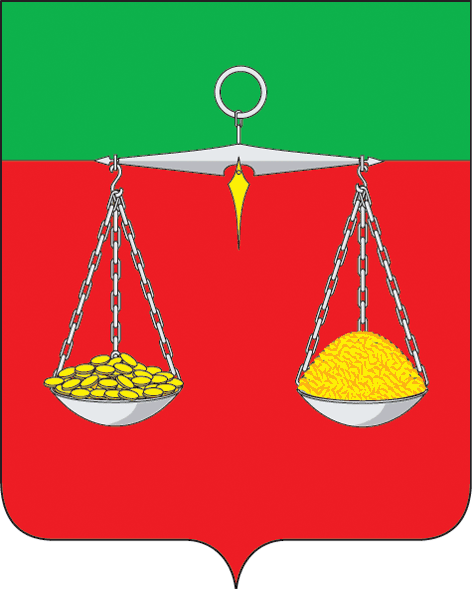 ТАТАРСТАН РЕСПУБЛИКАСЫТЕЛӘЧЕ МУНИЦИПАЛЬ РАЙОНЫ ӘБДЕ АВЫЛ ҖИРЛЕГЕНЕҢБАШКАРМА КОМИТЕТЫ ҖИТӘКЧЕСЕМәктәп ур., 1 нчы йорт, Әбде авылы, 422084тел. (факс): (84360) 5-54-16, E-mail: Abd.Tul@tatar.ruОКПО 93053638  ОГРН 1061675010187  ИНН/КПП 1619004394/161901001ОКПО 93053638  ОГРН 1061675010187  ИНН/КПП 1619004394/161901001ОКПО 93053638  ОГРН 1061675010187  ИНН/КПП 1619004394/161901001№ п/пНаименование  мероприятийСроки выполненияОтветственные исполнители1.Разработать мероприятия по проведению двухмесячника на территории населенных пунктов, предприятий организаций СП.До 05.04.2015г.Глава СП, руководители учреждений2.Провести сходы граждан во всех населенных пунктах СП по вопросу благоустройства и санитарной очистке  территорий.До 15.04.2015г.Сельское поселение 3.Организовать массовые работы по санитарной очистке и благоустройству территорий.Еженедельно  каждую среду, субботуГлава СП, руководители  учреждений   4. 4.14.2. 4.3.4.4.4.5.4.6.4.7. 4.8. 4.9В каждом населенном пункте:Провести работу по ремонту и обновлению указателей улиц, номеров домов а также вывесок с названием предприятий , учреждений, торговых точек ,при необходимости обновить.Провести мероприятия по озеленению  улиц, территорий предприятий  и учреждений. Оборудовать  санитарно - защитные зоны у водозаборных башен.Обеспечить постоянную вывозку ТБО на специально отведенные места свалки.Привести в надлежащий порядок места свалки ТБО.Не допускать образование несанкционированных свалок  ТБО.Ограничить движение транспорта по улицам населенных  пунктов.Привести в надлежащее санитарно-техническое состояние скотомогильник, отремонтировать ограждение, обновить аншлаги.Очистить территории кладбищ от  ветоши, отходов, сухостоя.В ходе двухмесячника Глава СПРуководители предприятий, учреждений, Частные предприниматели5.Провести рейды по проверке соблюдения санитарных норм, норм внешнего благоустройства территорий с привлечением нарушителей требований законодательства к административной ответственности.Еженедельно в субботу.Глава СП   6.Благоустроить родники по местному самоуправлению.до 20.05.2015 гНаселение СПСельское поселение  7.Провести ремонт и покраску  ограждений  по учреждениям и организациям.До 29.04.2015гРуководители учреждений и организаций№ п/пНаименование организацииЗакрепленная территория1ШколаТерритория школы, стадион и прилегающая территория перед школой до поля, по улице Школьной до дома № 9 и №4 , посадка деревьев, автодорога 1020 метров от перекрестка дороги Тюлячи – Мамадыш в сторону с.Абди  ответственный –Назипов Р.Р.2ФАП  АбдиТерритория ФАПа, прилегающая территория на  по периметру, автодорога  от школьной границы, посадка деревьев, ответственный – Прохорова М.А.3Абди СДКТерритория СДК , прилегающая территория на  по периметру, автодорога  от границы Абдинского ФАПа, посадка деревьев – ответственный Козина Ф.А.4БиблиотекаТерритория библиотеки, прилегающая территория на 50  метров по периметру, автодорога 020 метров от границы СДК, посадка деревьев , ответственный  Никитина Н.П.6ФАП ТактамышТерритория ФАПа, прилегающая территория на  по периметру, автодорога  от Гайфуллина Ш.А., посадка деревьев  - ответственный Ситдикова Л.З.7Сельское поселение, почта, агент ГосстрахаТерритория памятника, прилегающая территория на 020 метров по периметру, дорога от административного здания до перекрестка, посадка деревьев- ответственный Домолазов Н.М.8ЭПУ «Сабыгаз» Территория от УГШ по периметру 020 метров.9ЛесничествоТерритория лесничества, посадка деревьев, ответственный Мифтахов Р.Х.10ЧП «Маркелов» и ЧП «Домолазов»Территории торговых точек и прилегающие территории на , посадка деревьев.                                 Лица  ответственные за санитарное состояние по улицам в населенных пунктах                                 Лица  ответственные за санитарное состояние по улицам в населенных пунктах                                 Лица  ответственные за санитарное состояние по улицам в населенных пунктах       село  АБДИ                         ул. Ленина                                      ПРОХОРОВА М.А.       село  АБДИ                         ул. Ленина                                      ПРОХОРОВА М.А.       село  АБДИ                         ул. Ленина                                      ПРОХОРОВА М.А.                                                    ул. Кирова                                       КАМАЛЕТДИНОВА Ч.Т.                                                    ул. Кирова                                       КАМАЛЕТДИНОВА Ч.Т.                                                    ул. Кирова                                       КАМАЛЕТДИНОВА Ч.Т.                                                    ул.Школьная  , овраг                     КОЗИНА Ф.А.                                                                  ул.Школьная  , овраг                     КОЗИНА Ф.А.                                                                  ул.Школьная  , овраг                     КОЗИНА Ф.А.                                                                  ул.Октябрьская                              МИХАЙЛОВА Ф.А.                                                                        ул.Октябрьская                              МИХАЙЛОВА Ф.А.                                                                        ул.Октябрьская                              МИХАЙЛОВА Ф.А.                                                                        ул. Лесная                                       МИФТАХОВ Р.Х.                                                                                        ул. Лесная                                       МИФТАХОВ Р.Х.                                                                                        ул. Лесная                                       МИФТАХОВ Р.Х.                                                                                       ул. Ксенофонтова                           ПРОХОРОВА  М.А.                                                         ул. Ксенофонтова                           ПРОХОРОВА  М.А.                                                         ул. Ксенофонтова                           ПРОХОРОВА  М.А.      деревня    ТАКТАМЫШ         ул. М.Джалиля                                АГЛЕМЗЯНОВА М.Д.деревня    ТАКТАМЫШ         ул. М.Джалиля                                АГЛЕМЗЯНОВА М.Д.деревня    ТАКТАМЫШ         ул. М.Джалиля                                АГЛЕМЗЯНОВА М.Д.                                                   ул. Кирова                                       ДОМОЛАЗОВ Н.М.                                                   ул. Кирова                                       ДОМОЛАЗОВ Н.М.                                                   ул. Кирова                                       ДОМОЛАЗОВ Н.М.                                                   ул. Школьная                                 МУЛЛАХМЕТОВА Л.З.                                                   ул. Школьная                                 МУЛЛАХМЕТОВА Л.З.                                                   ул. Школьная                                 МУЛЛАХМЕТОВА Л.З.